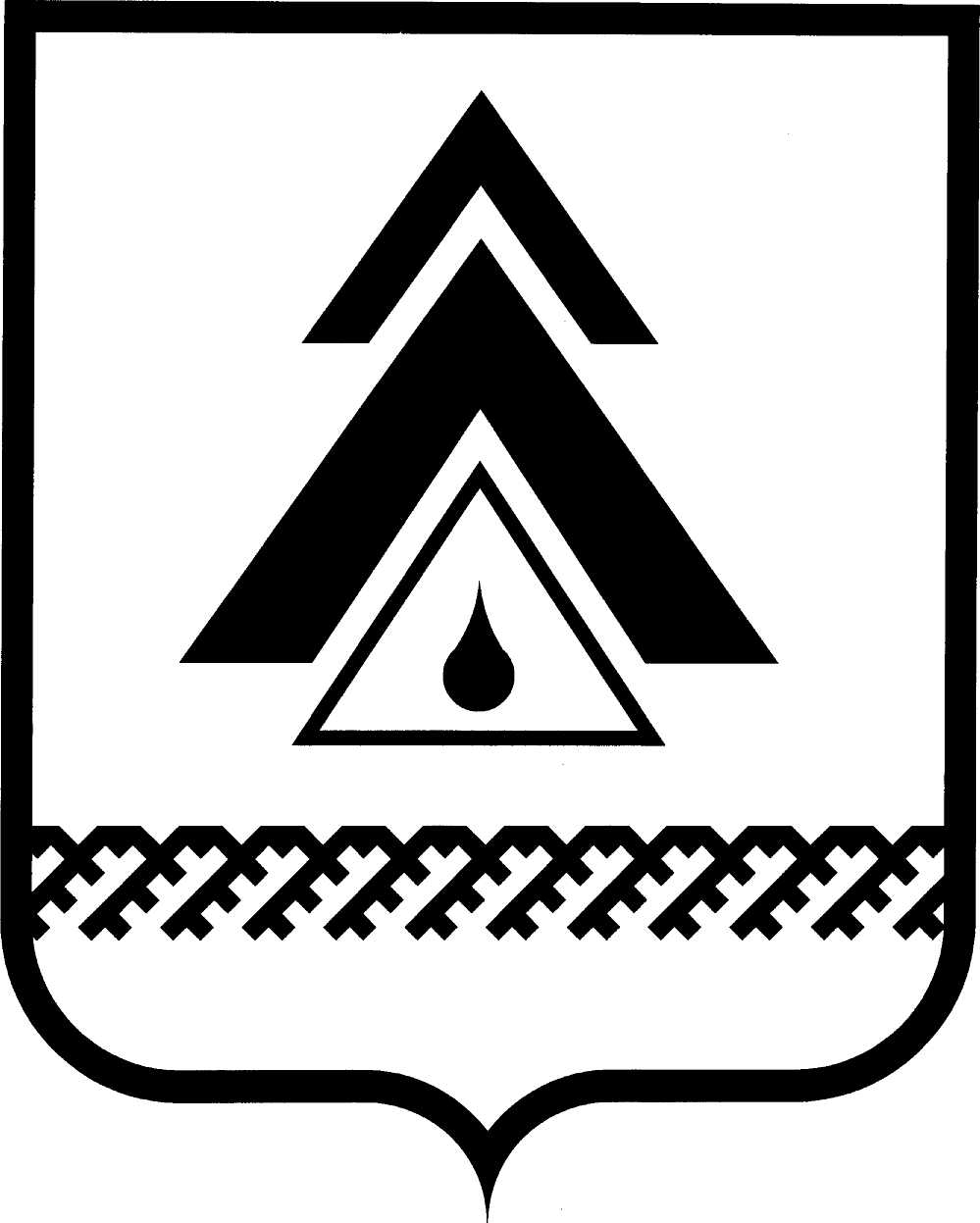 ДУМА НИЖНЕВАРТОВСКОГО РАЙОНАХанты-Мансийского автономного округа - ЮгрыПроектРЕШЕНИЕОб утверждении Порядка выявления мнения граждан по вопросу о поддержке инициативного проекта путём опроса граждан, сбора их подписей в Нижневартовском районеНа основании Федерального закона от 06 октября 2003 года № 131-ФЗ «Об общих принципах организации местного самоуправления в Российской Федерации», в соответствии с Уставом Нижневартовского района,Дума района РЕШИЛА:1. . Утвердить Порядок выявления мнения граждан по вопросу о поддержке инициативного проекта путём опроса граждан, сбора их подписей согласно приложению.2. Решение опубликовать (обнародовать) на официальном веб-сайте администрации Нижневартовского района (www.nvraion.ru) и в приложении «Официальный бюллетень» к газете «Новости Приобья».3. Решение вступает в силу после его официального опубликования (обнародования), но не ранее 01 января 2021 года.4. Контроль за выполнением решения возложить на постоянную комиссию по бюджету, налогам, финансам и социально-экономическим вопросам Думы района Е.Г. Поль.Приложение к решениюДумы Нижневартовского районаот ________________№ _______Порядоквыявления мнения граждан по вопросу о поддержке инициативного проекта путём опроса граждан, сбора их подписей в Нижневартовском районе1. Выявление мнения граждан по вопросу о поддержке инициативного проекта может проводиться путём опроса граждан или сбора их подписей.2. Выявление мнения граждан по вопросу о поддержке инициативного проекта путём опроса граждан осуществляется в соответствии с настоящим Порядком назначения и проведения опроса граждан на территории Нижневартовского района.3. Сбор подписей граждан по вопросу о поддержке инициативного проекта осуществляется инициаторами проекта в форме подписного листа согласно приложению 1 к настоящему Порядку. К подписному листу прилагаются согласия на обработку персональных данных граждан, подписавших подписной лист, согласно приложению 2 к настоящему Порядку.4. Данные о гражданине в подписной лист вносятся собственноручно только рукописным способом, при этом использование карандашей не допускается. 5. Каждый подписной лист с подписями граждан должен быть заверен инициаторами проекта. В случае если инициатором проекта выступает инициативная группа, подписной лист заверяется любым из членов инициативной группы.6. В подписные листы вносятся подписи не менее 50 % граждан, проживающих на территории, части территории района (поселения), на которой может реализовываться инициативный проект, определенной постановлением администрации района.7. После окончания сбора подписей инициатором проекта подсчитывается количество подписей и составляется протокол об итогах сбора подписей граждан в поддержку инициативного проекта по форме согласно приложению 3 к настоящему Порядку (далее – протокол). Протокол подписывается инициатором проекта. В случае если инициатором проекта является инициативная группа граждан, протокол подписывается всеми членами инициативной группы граждан.8. Протокол и подписные листы направляются вместе с инициативным проектом в администрацию района, структурное подразделение администрации района осуществляющие деятельность, которой соответствует направление инициативного проекта - (далее профильные структурные подразделения администрации района), в соответствии с порядком выдвижения, внесения, обсуждения, рассмотрения инициативных проектов.Приложение 1к Порядку выявления мнения граждан 
по вопросу о поддержке инициативного проекта путём опроса граждан, сбора их подписей в Нижневартовском районеПодписной листМы, нижеподписавшиеся жители ________________, поддерживаем инициативный проект(наименование инициативного проекта)Подписи заверяю _____________________________________________________________(Ф.И.О., дата рождения, данные паспорта (или заменяющего его документа), адрес места _______________________________________________________________________________________ жительства лица, осуществляющего сбор подписей)«___» __________ 20___ г.                                                               ______________                                                                                                                                                                                   (подпись)Приложение 2к Порядку выявления мнения граждан 
по вопросу о поддержке инициативного проекта путём опроса граждан, сбора их подписей в Нижневартовском районеСогласие на обработку персональных данных                                                                        (место подачи инициативного проекта)                        									 «___» ________ 20__  г.Я, ____________________________________________________________,(фамилия, имя, отчество)зарегистрированный (ая) по адресу:__________________________________________________________________________________________________________, серия ______________ № ________ выдан _______________________________,           (документа, удостоверяющего личность)                                                 (дата)____________________________________________________________________,(орган, выдавший документ, удостоверяющий личность)в соответствии со статьёй 9 Федерального закона от 27 июля 2006 года № 152-ФЗ «О персональных данных» настоящим даю свое согласие:1. На обработку моих персональных данных операторам персональных данных: администрации Нижневартовского района, находящейся по адресу Ханты-Мансийский автономный округ – Югра, г. Нижневартовск, ул. Ленина, д. 6, 628600, (наименование администрации городского, сельского Нижневартовского района, в котором планируется реализация проекта, адрес): фамилия, имя, отчество, документ, подтверждающий полномочия инициатора проекта, номер контактного телефона, электронный адрес.Настоящее согласие предоставляется мной на осуществление действий в отношении моих персональных данных, которые необходимы для достижения указанных выше целей, включая (без ограничения) сбор, систематизацию, накопление, хранение, уточнение (обновление, изменение), использование, передачу третьим лицам для осуществления действий по обмену информацией, обезличивание, блокирование персональных данных, а также осуществление любых иных действий, предусмотренных действующим законодательством Российской Федерации.Доступ к моим персональным данным могут получать сотрудники администрации Нижневартовского района, администрации городского, сельского поселения района, в котором планируется реализация проекта, только в случае служебной необходимости в объеме, требуемом для исполнения ими своих обязательств.Администрация Нижневартовского района, администрации городского, сельского поселения района, не раскрывают персональные данные граждан третьим лицам, за исключением случаев, прямо предусмотренных действующим законодательством.Настоящее согласие дается сроком по достижении целей обработки или в случае утраты необходимости в достижении этих целей, если иное не предусмотрено федеральным законом.Согласие на обработку персональных данных может быть отозвано. ________________________________________ /___________________________/              (фамилия, имя, отчество)                                                                                         (подпись)                  Приложение 3к Порядку выявления мнения граждан по вопросу о поддержке инициативного проекта путём опроса граждан, сбора их подписей в Нижневартовском районеПротоколоб итогах сбора подписей граждан в поддержку инициативного проекта ____________________________________________________________________.(наименование инициативного проекта)Территория, на которой осуществлялся сбор подписей, в соответствии
с постановлением админимтрации района об определении части территории района, на которой может реализовываться инициативный проект – ____________________________________________________________________.Общее количество жителей, проживающих на указанной территории –____________________________________________________________________.Количество подписей, которое необходимо для учёта мнения по вопросу поддержки инициативного проекта – ____________________________________.Количество подписных листов – ___________________________________.Количество подписей в подписных листах в поддержку инициативного проекта – ___________________________________________________________.Инициатор проекта___________________      _______________________                                                            (подпись)                                      (расшифровка подписи)от ______________г. Нижневартовск                                                         № ____Председатель Думы района______________И.В. ЗаводскаяГлава района ______________Б.А. Саломатин   № п/пФамилия, имя, отчествоДата рожденияАдрес места жительстваДанные паспорта (или заменяющего его документа)Подпись 
и дата подписания листа